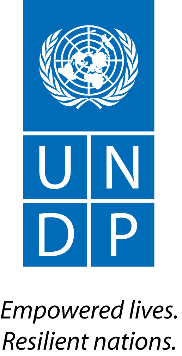 TERMS of REFERENCEDiversity Internship ProgramTitle of the position: InternshipDuty Station: United Nations Development Programme in Moldova (UNDP Moldova), Chisinau, Republic of MoldovaSection/Unit: Operations unit Reports to: staff member to which he/she is assignedDuration and Period of Internship: 4 – 6 monthsWeekly workload (hours / week): 10 to 20 hours per weekBackgroundUnder the guidance and direct supervision of the staff member to which he/she is assigned, the intern is supposed to assist on a part-time basis in daily implementation of the tasks in the above-mentioned Unit. Key responsibilitiesTo ensure that the intern gets the most suitable learning path, as well as efficiently contribute to the overall activity of the Unit, the following main responsibilities are envisaged:Provide support in conducting research and/ or data collection and analysis;Drafting and/ or writing documents/ papers of topics of relevance for the Unit;Cataloguing, gathering and systematizing the necessary information;Assisting and providing logistical support in the organization of events, forums or other collaborative events;Other duties and support as assigned by Supervisor.Eligibility requirementsCompletion of secondary education.Minimum qualifications / skillsAttentive to details and fast learner;Good time management skills;Fluency in Russian and/or Romanian;Written and spoken in English – an advantage;Working knowledge of one or more additional languages relevant for Moldova, including Bulgarian, Gagauzian, Romani, Ukrainian or sign language would be an asset;Computer literate in standard software applications - an advantage.Core CompetenciesDemonstrates keen interest in the work of the UN and of UNDP, and have a personal commitment to UNDP's Statement of Purpose and to the ideals of the UN Charter;Demonstrates the ability to successfully interact with individuals of different cultural backgrounds and beliefs, which include willingness to try and understand and be tolerant of differing opinions and views;Demonstrating/safeguarding ethics and integrity;Demonstrate corporate knowledge and sound judgment;Self-development, initiative-taking;Acting as a team player and facilitating team work; Facilitating and encouraging open communication in the team, communicating effectively; Creating synergies through self-control;Managing conflict;Learning and sharing knowledge and encourage the learning of others. Promoting learning and knowledge management/sharing is the responsibility of each staff member;Informed and transparent decision making.Who can applyThis internship position is a temporary special measure and intends to fill in the under-representation in UNDP Moldova, first of all, of the following groups: persons with disabilities; ethnic minorities, especially Gagauz, Bulgarian, Roma, Jews, African; people living with HIV; religious minorities, especially Muslim women; LGBTQI.Internship package and working conditionsThe interested candidates shall submit the following package of documents:CV;Letter of motivation;1-2 recommendation letters (from NGO representative, supervisor, teacher, colleagues or any other person who can describe your competencies);Information on the special needs the person might have such as reasonable accommodation at the workplace or any other specific needs.Note: The intern will be provided with a fully equipped workplace.